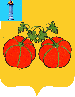             АДМИНИСТРАЦИЯ МУНИЦИПАЛЬНОГО ОБРАЗОВАНИЯ           «СЕНГИЛЕЕВСКИЙ РАЙОН» УЛЬЯНОВСКОЙ ОБЛАСТИ ПОСТАНОВЛЕНИЕ     от 05 июля 2023 года                                                                      417-пО внесении изменений в Постановление Администрации муниципального образования «Сенгилеевский район» Ульяновской области от 26.05.2020 №281-п «Об утверждении дислокации нестационарных объектов для организации обслуживания зон отдыха населения» В соответствии с Федеральным законом от 06.10.2003 № 131-ФЗ           «Об общих принципах организации местного самоуправления в Российской Федерации», Постановлением Правительства Российской Федерации от 03.12.2014 №1300 «Об утверждении перечня видов объектов, размещение которых может осуществляться на землях или земельных участках, находящихся в государственной или муниципальной собственности, без предоставления земельных участков и установления сервитутов», Постановлением  Правительства Ульяновской области от 18.12.2015 №682-П «Об утверждении порядка и условий размещения объектов, виды которых установлены Правительством Российской Федерации, на землях или земельных участках, находящихся в государственной собственности Ульяновской области, муниципальной собственности, а также на земельных участках, государственная собственность на которые не разграничена, без предоставления земельных участков и установления сервитутов»,  Уставом муниципального  образования «Сенгилеевский район» Ульяновской области, Администрация муниципального образования «Сенгилеевский район» Ульяновской  области п о с т а н о в л я е т:1. Внести в Постановление Администрации муниципального образования «Сенгилеевский район» Ульяновской области 26.05.2020         №281-п «Об утверждении дислокации нестационарных объектов для организации обслуживания зон отдыха населения» следующие изменения:1.1 Приложение дополнить четвертой строкой следующего содержания:2. Настоящее постановление подлежит размещению на официальном сайте Администрации муниципального образования «Сенгилеевский район» Ульяновской области.3. Контроль за исполнением настоящего постановления возложить на председателя Комитета по управлению муниципальным имуществом и земельным отношениям муниципального образования «Сенгилеевский район»  Золотова О.Н.4. Настоящее постановление вступает в силу со дня его подписания.И.о. Главы Администрации		  муниципального образования                      «Сенгилеевский район»                                                                   Д.А. Цепцов                                                           	Приложение к постановлениюВ координатах границ: ул. Котовского, 40 кв.мул. Чапаева, 40 кв.м№МесторасположениеПлощадь нестационарного объекта(кв.м) Вид объектаПериод размещения нестационарного объекта для организации обслуживания зон отдыха населения.4МО «Сенгилеевское городское поселение» г. Сенгилей территория «Парк «Молодежный»ориентировочно в 10 м от площадки детских качелей в сторону ул. Котовского, ул. Чапаева80 кв. мнестационарные объекты для организации обслуживания зон отдыха населения, детские игровые площадки 01.05.-30.09.53.95749248.79791653.95744448.79801353.95747748.79805953.95752548.79796253.95755248.79755253.95740648.79735953.95735048.797348